Двигатель КМ45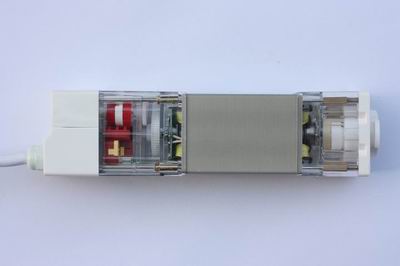 Размеры   49*60*299(мм)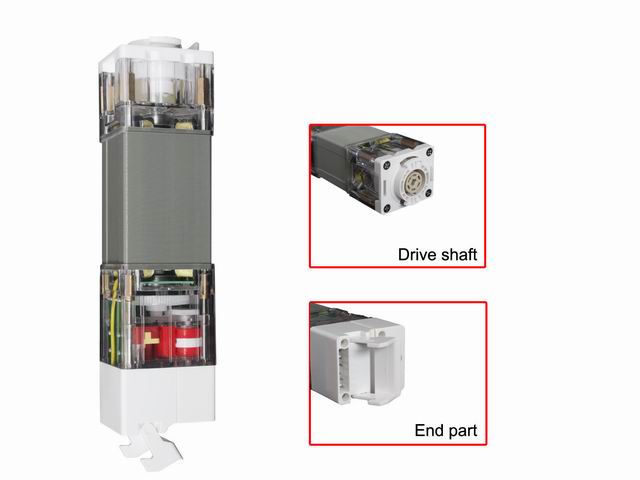 Характеристики:

 

1. механическая настройка, точность и стабильность, синфазный привод, постоянная скорость.

2. возможность использования как для прямого, так и для изогнутого карниза.
3. Большой крутящий момент, большой КПД. 

4. Уровень шума соответствует требованиям Санитарно-эпидемиологические правила и нормативы СанПиН 2.1.2.2645-10Технологические параметры
Грузоподъемность:
 

Способ подключения: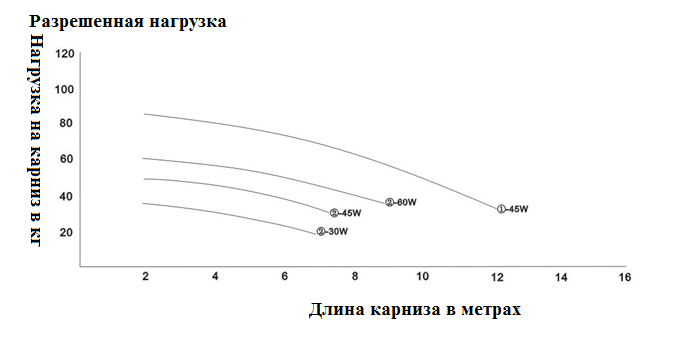 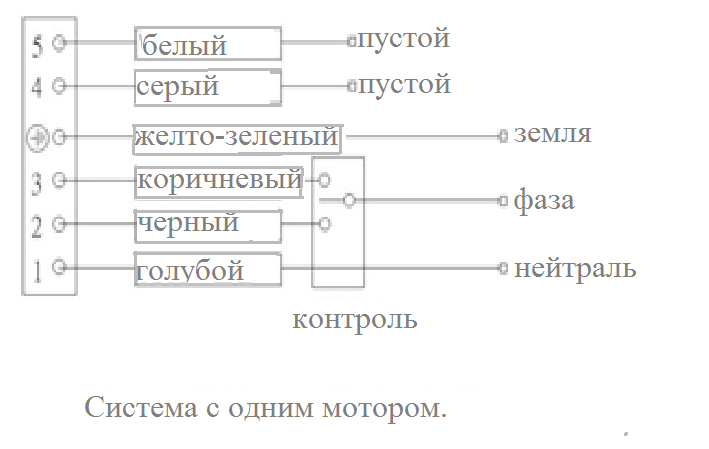 Применение: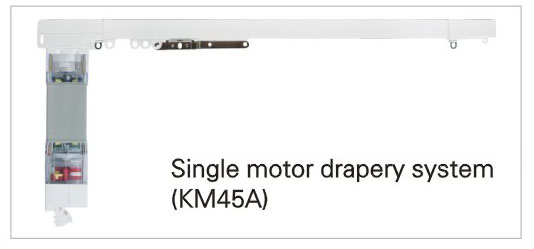 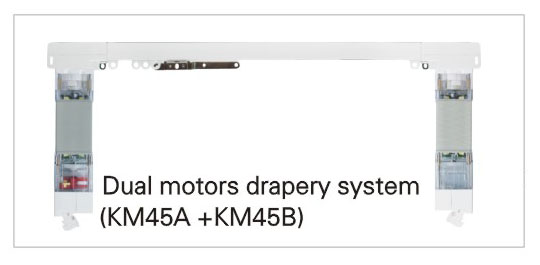 Тип двигателянапряжениечастотамощностьКрутящий моментСкорость угловаяСкорость линейнаяКласс изоляцииКласс защитыKM45230V/120V50Hz/60Hz45W1.2Nm88.6/106.3rom12/14cm/SI.cl.EIP41KE30230V/120V50Hz/60Hz30W0.8Nm88.6/106.3rpm12/14cm/SI.cl.EIP41KE60230V/120V50Hz/60Hz30W1.8Nm88.6/106.3rpm12/14cm/SI.cl.EIP41